Консультация для родителей  «Здравствуй, Новый год!»Дети с огромным желанием помогают наряжать елку. Дети могут подавать вам игрушки. Наряжая ёлку можно выучить или повторить названия животных, геометрических фигур, цвета. Можно наоборот спрашивать у него, какую игрушку подаёт, какого цвета и формы он вам подает. Детям нравится демонстрировать свои знания. Не забудьте про гирлянду, ведь волшебство Новому Году придают именно разноцветные лампочки на елке.Самостоятельное изготовление новогодних игрушек очень полезное и увлекательное занятие для всей семьи. Бумажные фонарики, звёздочки, зверюшки и гирлянды внесут особую прелесть в убранство ёлочки. Вряд ли ребенок до 3 лет сможет самостоятельно сделать какую-то игрушку, но даже наблюдение за мамой и, возможно, небольшой самостоятельный «штрих» дадут малышу понять, что своими руками можно создавать красоту. Дети 4-6 лет вполне могут намазать клей в нужных местах, раскрасить игрушку гуашью, сложить из бумаги. Многие дети начинают сами вырезать, клеить, раскрашивать, их нужно только подтолкнуть. С учетом того, насколько дети этого возраста стремятся к самостоятельности, украшение елочки вместе с мамой и папой является для них очень полезным занятием. Вырежьте и наклейте на оконные стекла снежинки: это несложное в изготовлении украшение очень нравится детям.Обязательно почитайте с ребенком в праздничные дни сказки и стихи, рассказывающие про Новый год, Деда Мороза и Снегурочку. Заучите некоторые стихотворения. Для детей это будет отличным вкладом в развитие речи. По некоторым сказкам нарисованы и сняты замечательные сказки и мультфильмы. Они скрасят зимние вечера. Подарить себе и малышу сказочное настроение вы сможете, написав письмо Деду Морозу. В последствии организовав подарок от Деда Мороза.Объясните ребенку, что волшебный Дедушка живет далеко на севере, а на Новый год приезжает к ребятишкам, чтобы исполнить их заветные желания. Положите вместе письмо в морозилку или за оконную раму, а на следующий день продемонстрируйте, что оно исчезло.Ребёнок с удовольствием «займется» изготовлением новогодних открыток для бабушек, дедушек, сестёр, братьев. И, несмотря на то, что он пока мал, ребенку вполне под силу помочь вам накрыть на стол – разложить фрукты, печенье и конфеты в вазочки, расставить тарелки, принести салфетки. Испеките в канун Нового года особое, праздничное печенье и торт.Ёлка наряжена, пора подумать, кем будет ваш ребенок в новогоднюю ночь. Придумать образ и сделать костюм можно вместе. Вспомнить прочитанные сказки, просмотренные мультфильмы. Можно сшить самим или приобрести в магазине. В костюме, сшитом вместе, ваш ребенок всегда будет уникален, ведь костюм делался с большой любовью и старанием.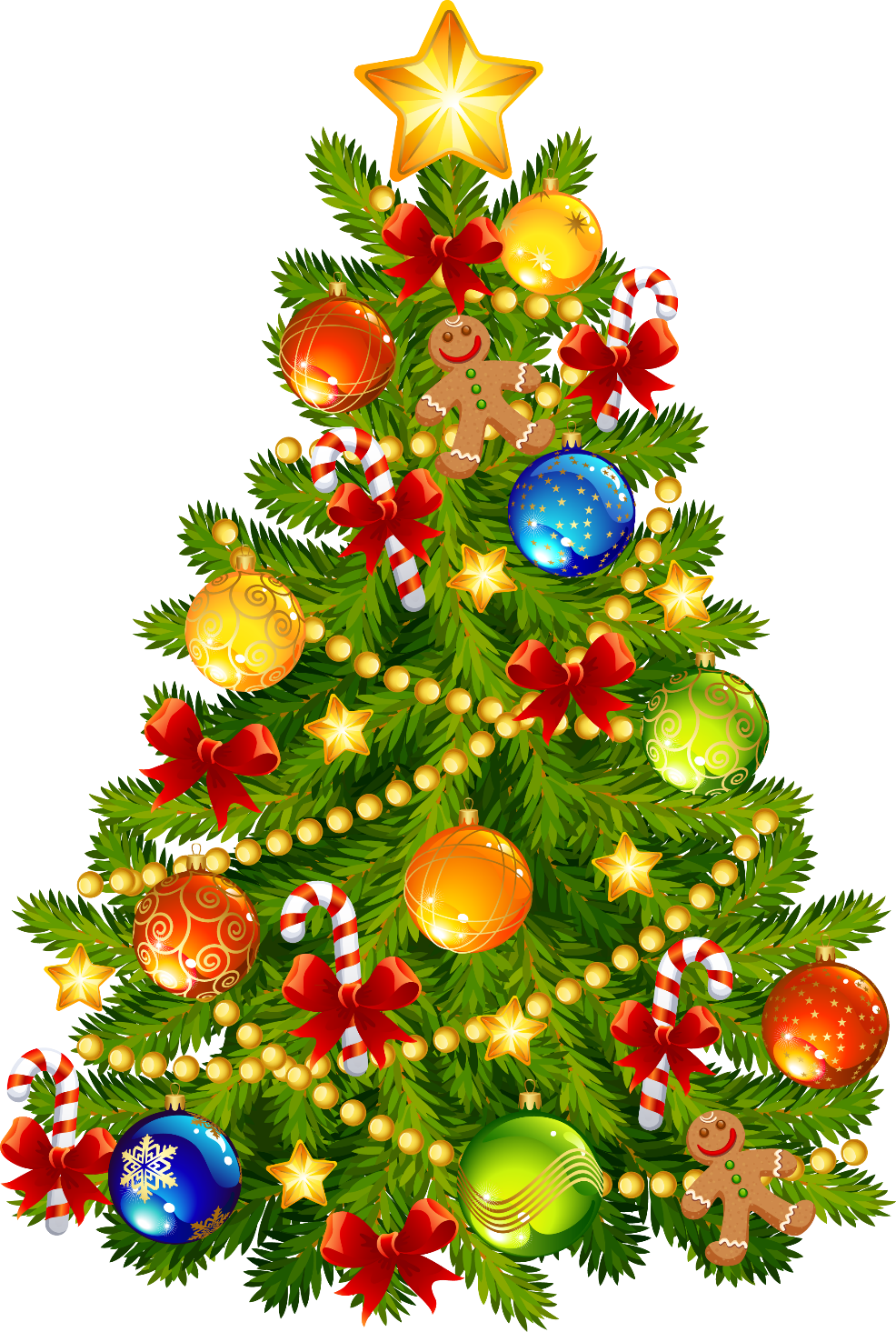 